Lancaster Seventh-Day Adventist ChurchA House of Prayer for All People 
Anniversary: Diane & John  Birthdays: Nancy, Corrie, Hannah, Destiny, Bill, Rob, Jenny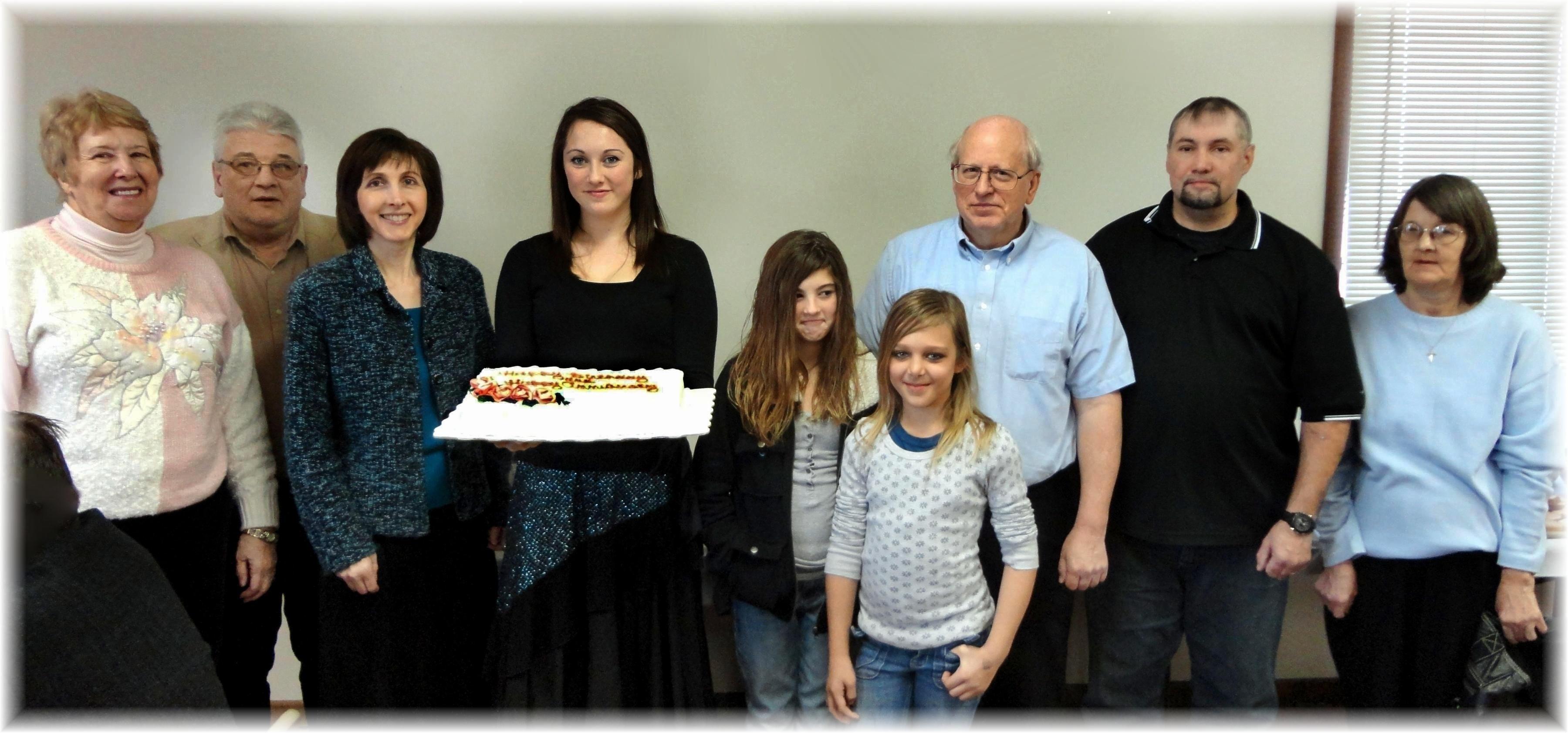 December Anniversary and Birthdays - 2011